Тема «Транспорт»Задание 1. Родителям рекомендуется:вместе с ребенком понаблюдать на улице за движением различного транспорта;познакомить его с такими видами транспорта, как наземный, воздушный, водный, подземный;для закрепления у ребенка знаний о транспорте и уличном движении задать следующие вопросы: какие машины перевозят грузы? людей? На какой свет светофора можно переходить улицу?Задание 2. Части транспортных средств.Покажите ребёнку и назовите части грузового автомобиля: кабину, кузов, капот, дверцу, фары, руль, сиденье, мотор, колёса;самолёта: нос, хвост, крылья, иллюминаторы, трап, шасси, корпус;катера: нос, корма, палуба, иллюминаторы, мачта, каюта, штурвал;Задание 3. Игра «Веселый счет»Один самолет, два самолета, три …, пять самолетов. Одна машина, две машины ... пять машин. (поезд, вертолет, катер, корабль, лодка).Задание 4. Игра «Подбери признак» Машина (какая?) — ..., автобус (какой?) — ..., самолет (какой?) — ... , корабль (какой?) - ….Задание 5. Игра «Один - много» Самолет — самолеты, машина - ..., самокат - …,Трамвай - …, автобус - …, троллейбус -…,Вертолет- …, поезд - …, велосипед - ....Задание 6. Игра «Четвертый лишний».Пароход, лодка, самолет, парусник.Автомобиль, трамвай, троллейбус, метро.Самолет, вертолет, велосипед, ракета.Задание 7. Вырезать картинки с изображением различного транспорта и вклеить в тетрадь.Задание 9.Нарисуй большой машинке широкую дорожку. По какой дорожке едет маленькая машинка? (по узкой )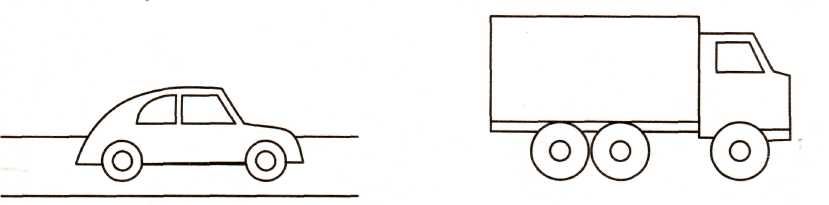 